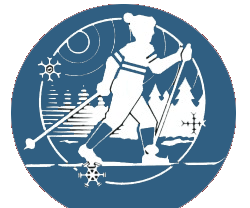 CENTRE DE SKI DE FOND RICHMOND – MELBOURNE70, chemin Lay, Melbourne, Qc. 819 826 3869Info@skidefondmelbourne.caCONTRAT DE LOCATION DE SALLELocataire :											Adresse :											Téléphone : 											Personne responsable :										Date de location :	_________________________________ De _______à_______Cuisine requise :	oui___ 	non ___TV requise, (supplément exigé) : 	oui___ 	non____Nombre de personnes attendues : 		Traiteur : 					Téléphone : __________________Coût de la location :			$TV :			$Acompte comptant non remboursable : 			$Date  de l’acompte :					Balance du montant de location à verser : 			$Le locateur s’engage à nettoyer les espaces utilisés, à ranger les items appartenant au CSFRM dans leur emplacement original et à replacer les divans.Le locateur s’engage à ne pas fumer dans le Centre de ski de fond. Des cendriers pourront être mis à la disposition des fumeurs, mais pouvant être utilisés à l’extérieur.
Je soussigné, 			_________ _______________ m’engage à garder les lieux loués dans leur état original et de plus, reconnais par la présente, être entièrement responsable des dommages causés ou pertes subies à l’immeuble ou au mobilier du local par quiconque est admis dans les dits lieux.Le Centre de ski de fond n’étant pas détenteur d’un permis d’alcool de la Régie des Alcools, des Courses et des Jeux du Québec, je m’engage à ce qu’aucune personne n’apporte de boissons alcoolisées (bière, vin, autres alcools etc.) sans l’autorisation du Centre de ski de fond Richmond-Melbourne. Consommation de boissons alcoolisées : 	oui___	non___Signé dans le Canton de Melbourne, le ______________________		.Locateur					Administration